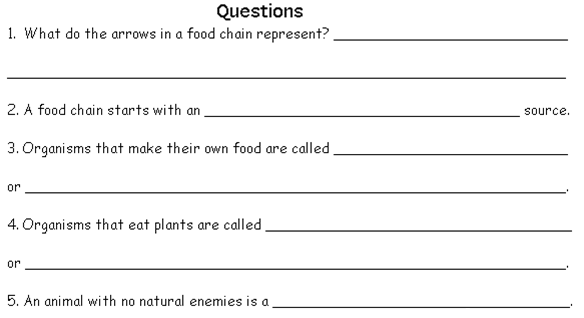 Food webs:Look at this food web and answer the questions: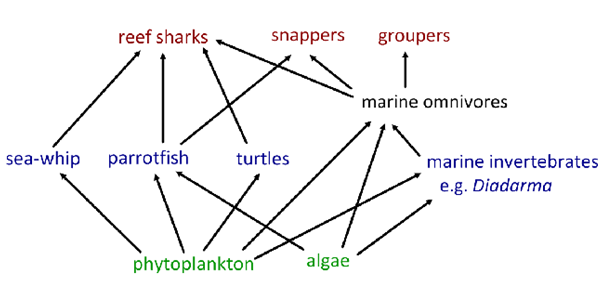 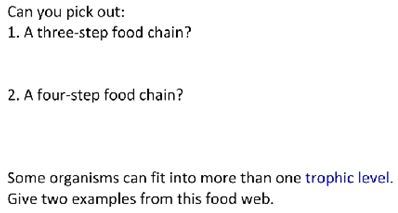 